Profile Summary: Scenographer, Production Designer, and creative with international experience in many related areas. Worked with teams of designers, production managers and technical directors to see projects from ideation to completion.Company Skills:Concept Creation-Ideation,Collaboration, Project Management,Supervision, Leadership, Problem Solving, Delegating,Design Presentations,Budgets, Purchasing,Remote Course & Skills Delivery,OSHA Standards, Research,International Work, DiplomacyArtistic Skills:design elements; painting;site surveys; “Napkin-CAD”;model building; props construction;materials selection; color mixing; graphics layout; storyboarding; costume design; furniture restoration;history of art, décor, and costume;architecture and furniture history; trompe l’oeil; figure drawing; orchestral and ensemble music.Computer | Program Skills:AutoCAD 2D & 3DPhotoshop & Cintiq & WacomIllustrator & 3D PrintingMicrosoft Office SuitePowerPointEOS lighting desks, moving lights, Q-Lab, Projection DesignPhotography – SLR and digital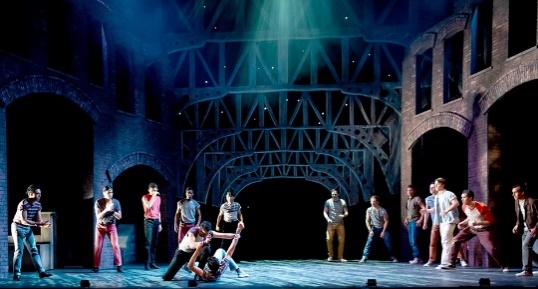 West Side Story Heidi HofferScenographer | Production Designer405-564-4946 (m)      http://hofferdesign.weebly.com/ http://heidihoffer.daportfolio.com/https://www.imdb.com/name/nm8722492/heidihoffer@gmail.com